City of SadievilleP.O. Box 129, 605 Pike Street Sadieville, Kentucky 40370AGENDASPECIAL CITY MEETING THURSDAY, OCTOBER 13, 2022 – 4:00 P.M.CITY HALLCALL TO ORDERMOMENT OF SILENCEROLL CALL/DETERMINATION OF QUORUMROAD SALTCOMMUNITY TREE TRIMMINGHALLOWEEN BUDGETADJOURNMENT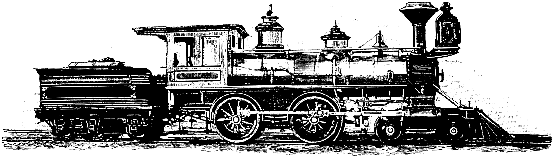 